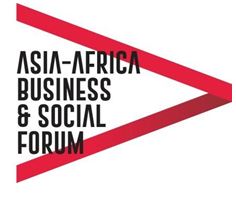 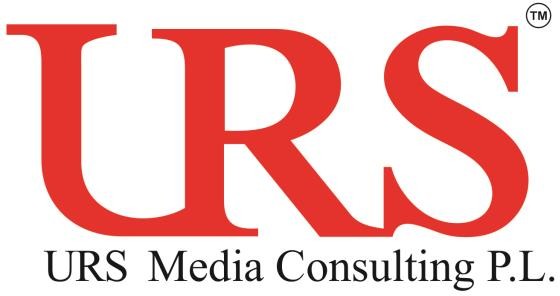 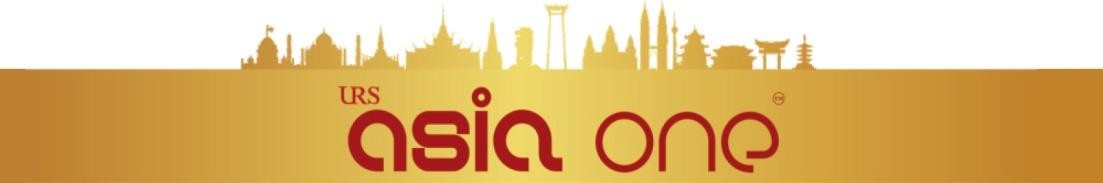 Post Event PR Coverage The 17th Asia-Africa Business and Social Forum: Awards & Business Summit and Greatest Brands and Leaders - Asia – Africa - Americas at the London Marriott Grosvenor Square Hotel, London17th Edition of Asia-Europe Business and Social Forum 2022 (Post Event PR)  PTI ANI PNN:http://www.ptinews.com/pressrelease/54449_press-sub17th-Edition-of-Asia-Europe-Business-and-Social-Forum-2022https://www.devdiscourse.com/article/business/2009848-17th-edition-of-asia-europe-business-and-social-forum-2022https://www.theweek.in/wire-updates/business/2022/04/20/pwr15-asia%E2%80%93europe-business-and-social-forum-2022.htmlhttps://tradebrains.in/features/asia-europe-business-and-social-forum-2022/https://aninews.in/news/business/business/17th-edition-of-asia-europe-business-and-social-forum-202220220420171003/https://theprint.in/ani-press-releases/17th-edition-of-asia-europe-business-and-social-forum-2022/923617/https://www.uniindia.com/pressrelease/17th-edition-of-asia-europe-business-and-social-forum-2022https://www.apnlive.com/17th-edition-of-asiaeurope-business-and-social-forum-2022/https://www.thespuzz.com/17th-edition-of-asiaeurope-business-and-social-forum-2022/https://www.zee5.com/articles/17th-edition-of-asia-europe-business-and-social-forum-2022https://www.lokmattimes.com/business/17th-edition-of-asia-europe-business-and-social-forum-2022/https://www.bignewsnetwork.com/news/272499161/17th-edition-of-asia-europe-business-and-social-forum-2022https://www.newkerala.com/news/2022/56536.htmhttps://news.webindia123.com/news/articles/Business/20220420/3933329.htmlhttps://mumbaitimes.online/17th-edition-of-asia-europe-business-and-social-forum-2022-primex-news-network/https://mantras.tv/2022/04/20/17th-edition-of-asia-europe-business-and-social-forum-2022/https://m.dailyhunt.in/news/india/english/lokmattimes+english-epaper-lokmaten/17th+edition+of+asiaeurope+business+and+social+forum+2022-newsid-n379013770?s=a&uu=0xa75317646e3f2bc8&ss=wsphttps://m.dailyhunt.in/news/india/english/ani+english-epaper-anieng/17th+edition+of+asiaeurope+business+and+social+forum+2022-newsid-n379004022?s=a&uu=0xa75317646e3f2bc8&ss=wsphttps://jionews.com/home/article/10/1397709803/Business-News-17th-Edition-of-Asia-Europe-Business-and-Social-Forum-2022https://jionews.com/home/article/10/1397195602/17th-Edition-of-Asia-Europe-Business-and-Social-Forum-2022https://jionews.com/home/article/5/1397018166/17th-Edition-of-Asia-Europe-Business-and-Social-Forum-2022https://jionews.com/home/article/5/1397060774/17th-Edition-of-Asia-Europe-Business-and-Social-Forum-2022https://news.google.com/search?q=17th%20Edition%20of%20Asia-Europe%20Business%20and%20Social%20Forum%202022&hl=en-IN&gl=IN&ceid=IN%3Aenhttps://www.southindianews.in/news/17th-edition-of-asia-europe-business-and-social-forum-202220220420170959/https://www.indiannewsnetwork.net/news/17th-edition-of-asia-europe-business-and-social-forum-202220220420170959/https://www.haryanatoday.in/news/17th-edition-of-asia-europe-business-and-social-forum-202220220420170959/https://www.madhyapradeshchronicle.com/news/17th-edition-of-asia-europe-business-and-social-forum-202220220420170959/https://www.maharashtrasamachar.com/news/17th-edition-of-asia-europe-business-and-social-forum-202220220420170959/https://www.kashmirbreakingnews.com/news/17th-edition-of-asia-europe-business-and-social-forum-202220220420170959/https://www.indianeconomicobserver.com/news/17th-edition-of-asia-europe-business-and-social-forum-202220220420170959/https://www.telanganajournal.in/news/17th-edition-of-asia-europe-business-and-social-forum-202220220420170959/https://www.gujaratvarta.com/news/17th-edition-of-asia-europe-business-and-social-forum-202220220420170959/https://www.andhrapradeshmirror.com/news/17th-edition-of-asia-europe-business-and-social-forum-202220220420170959/https://www.westbengalkhabar.in/news/17th-edition-of-asia-europe-business-and-social-forum-202220220420170959/https://www.delhilivenews.in/news/17th-edition-of-asia-europe-business-and-social-forum-202220220420170959/https://www.vanakkamtamilnadu.com/news/17th-edition-of-asia-europe-business-and-social-forum-202220220420170959/https://www.gujaratsamachar.news/news/17th-edition-of-asia-europe-business-and-social-forum-202220220420170959/https://www.jharkhandtimes.in/news/17th-edition-of-asia-europe-business-and-social-forum-202220220420170959/https://www.karnatakalive.in/news/17th-edition-of-asia-europe-business-and-social-forum-202220220420170959/https://www.rajasthankikhabar.com/news/17th-edition-of-asia-europe-business-and-social-forum-202220220420170959/https://www.uptoday.news/news/17th-edition-of-asia-europe-business-and-social-forum-202220220420170959/https://www.himachalpatrika.com/news/17th-edition-of-asia-europe-business-and-social-forum-202220220420170959/https://www.chhattisgarhtoday.in/news/17th-edition-of-asia-europe-business-and-social-forum-202220220420170959/https://www.himachalpatrika.com/news/17th-edition-of-asia-europe-business-and-social-forum-202220220420170959/https://www.chhattisgarhtoday.in/news/17th-edition-of-asia-europe-business-and-social-forum-202220220420170959/https://www.punjablive.news/news/17th-edition-of-asia-europe-business-and-social-forum-202220220420170959/https://www.kashmirnewsline.in/news/17th-edition-of-asia-europe-business-and-social-forum-202220220420170959/https://www.bihar24x7.com/news/17th-edition-of-asia-europe-business-and-social-forum-202220220420170959/https://www.northeasttimes.in/news/17th-edition-of-asia-europe-business-and-social-forum-202220220420170959/https://www.bihartimes.news/news/17th-edition-of-asia-europe-business-and-social-forum-202220220420170959/https://www.odishapost.news/news/17th-edition-of-asia-europe-business-and-social-forum-202220220420170959/https://www.australiamorningtribune.com/news/17th-edition-of-asia-europe-business-and-social-forum-202220220420170959/https://www.sydneyeveningpost.com/news/17th-edition-of-asia-europe-business-and-social-forum-202220220420170959/https://www.srilankaislandnews.com/news/17th-edition-of-asia-europe-business-and-social-forum-202220220420170959/https://www.britishcolumbiatimes.com/news/17th-edition-of-asia-europe-business-and-social-forum-202220220420170959/https://www.losangeleseveningdespatch.com/news/17th-edition-of-asia-europe-business-and-social-forum-202220220420170959/https://www.usworldtoday.com/news/17th-edition-of-asia-europe-business-and-social-forum-202220220420170959/https://www.floridabreakingnews.com/news/17th-edition-of-asia-europe-business-and-social-forum-202220220420170959/https://www.richmondeveningnews.com/news/17th-edition-of-asia-europe-business-and-social-forum-202220220420170959/https://www.mountainviewsentinel.com/news/17th-edition-of-asia-europe-business-and-social-forum-202220220420170959/https://www.torontosuntimes.com/news/17th-edition-of-asia-europe-business-and-social-forum-202220220420170959/https://www.francenetworktimes.com/news/17th-edition-of-asia-europe-business-and-social-forum-202220220420170959/https://www.englandnewsportal.com/news/17th-edition-of-asia-europe-business-and-social-forum-202220220420170959/https://www.federaldespatch.com/news/17th-edition-of-asia-europe-business-and-social-forum-202220220420170959/https://www.birminghamallnewsnetwork.com/news/17th-edition-of-asia-europe-business-and-social-forum-202220220420170959/https://www.miaminewsherald.com/news/17th-edition-of-asia-europe-business-and-social-forum-202220220420170959/https://www.whitehousenewstime.com/news/17th-edition-of-asia-europe-business-and-social-forum-202220220420170959/https://www.dubaicityreporter.com/news/17th-edition-of-asia-europe-business-and-social-forum-202220220420170959/https://www.washingtondcdespatch.com/news/17th-edition-of-asia-europe-business-and-social-forum-202220220420170959/https://www.newyorkdespatch.com/news/17th-edition-of-asia-europe-business-and-social-forum-202220220420170959/https://www.buffalodespatch.com/news/17th-edition-of-asia-europe-business-and-social-forum-202220220420170959/https://www.eastcoastamericannews.com/news/17th-edition-of-asia-europe-business-and-social-forum-202220220420170959/https://www.europeansuntimes.com/news/17th-edition-of-asia-europe-business-and-social-forum-202220220420170959/https://www.maldivesstarplus.com/news/17th-edition-of-asia-europe-business-and-social-forum-202220220420170959/https://www.southchinaherald.news/news/17th-edition-of-asia-europe-business-and-social-forum-202220220420170959/https://www.capitolhillreporter.com/news/17th-edition-of-asia-europe-business-and-social-forum-202220220420170959/https://www.eastasiaallnewsportal.com/news/17th-edition-of-asia-europe-business-and-social-forum-202220220420170959/https://www.japantimestoday.com/news/17th-edition-of-asia-europe-business-and-social-forum-202220220420170959/https://www.londonchannelnews.com/news/17th-edition-of-asia-europe-business-and-social-forum-202220220420170959/https://www.britishnewsnetwork.com/news/17th-edition-of-asia-europe-business-and-social-forum-202220220420170959/https://www.worldnewsnetwork.net/news/17th-edition-of-asia-europe-business-and-social-forum-202220220420170959/https://news.google.com/publications/CAAqBwgKMPjHmAswidKwAw?hl=en-IN&gl=IN&ceid=IN%3Aenhttps://asiannews.in/17th-edition-of-asia-europe-business-and-social-forum-2022/https://entrepreneurview.in/17th-edition-of-asia-europe-business-and-social-forum-2022/https://theindianalert.com/17th-edition-of-asia-europe-business-and-social-forum-2022/https://republicnewstoday.com/index.php/2022/04/20/17th-edition-of-asia-europe-business-and-social-forum-2022/https://newsnetworks.co.in/en/2022/04/20/17th-edition-of-asia-europe-business-and-social-forum-2022/https://www.hkgdailynews.com/17th-edition-of-asia-europe-business-and-social-forum-2022-2/https://assianews.com/17th-edition-of-asia-europe-business-and-social-forum-2022/12569/https://bestnewsjournal.com/17th-edition-of-asia-europe-business-and-social-forum-2022-primex-news-network/https://directdigitalnews.com/17th-edition-of-asia-europe-business-and-social-forum-2022/https://financialnewsday.com/17th-edition-of-asia-europe-business-and-social-forum-2022/https://forexnewstimes.com/17th-edition-of-asia-europe-business-and-social-forum-2022/https://globalnewstonight.com/index.php/2022/04/20/17th-edition-of-asia-europe-business-and-social-forum-2022/https://inbusinesstimes.com/17th-edition-of-asia-europe-business-and-social-forum-2022/https://justnewsnow.com/17th-edition-of-asia-europe-business-and-social-forum-2022/https://latestgoldnews.com/index.php/2022/04/20/17th-edition-of-asia-europe-business-and-social-forum-2022/https://newsecontent.com/17th-edition-of-asia-europe-business-and-social-forum-2022/https://newsradian.com/index.php/2022/04/20/17th-edition-of-asia-europe-business-and-social-forum-2022/https://newsroombuzz.com/17th-edition-of-asia-europe-business-and-social-forum-2022/https://newssupplydaily.com/index.php/2022/04/20/17th-edition-of-asia-europe-business-and-social-forum-2022/https://newstrenddaily.com/index.php/2022/04/20/17th-edition-of-asia-europe-business-and-social-forum-2022/https://primenewstv.com/index.php/2022/04/20/17th-edition-of-asia-europe-business-and-social-forum-2022/#mainhttps://punemetronews.com/17th-edition-of-asia-europe-business-and-social-forum-2022/https://newswireindia.in/index.php/2022/04/20/17th-edition-of-asia-europe-business-and-social-forum-2022/https://rtnews24.com/index.php/2022/04/20/17th-edition-of-asia-europe-business-and-social-forum-2022/https://snbindianews.com/17th-edition-of-asia-europe-business-and-social-forum-2022/https://starnewsline.com/index.php/2022/04/20/17th-edition-of-asia-europe-business-and-social-forum-2022/https://urbannewsonline.com/index.php/2022/04/20/17th-edition-of-asia-europe-business-and-social-forum-2022/https://venturecompanynews.com/17th-edition-of-asia-europe-business-and-social-forum-2022/https://worldnewsforall.com/index.php/2022/04/20/17th-edition-of-asia-europe-business-and-social-forum-2022/https://atulyahindustan.in/17th-edition-of-asia-europe-business-and-social-forum-2022/https://biznewss.in/index.php/2022/04/20/17th-edition-of-asia-europe-business-and-social-forum-2022/https://bniindia.in/?p=12090https://businessvoicenow.com/?p=12046https://city-lights.in/index.php/2022/04/20/17th-edition-of-asia-europe-business-and-social-forum-2022/https://cityreporters.in/index.php/2022/04/20/17th-edition-of-asia-europe-business-and-social-forum-2022/https://companyvoice.in/?p=15055https://dailybulletin.co.in/index.php/2022/04/20/17th-edition-of-asia-europe-business-and-social-forum-2022/https://economicindia.co.in/business/17th-edition-of-asia-europe-business-and-social-forum-2022/https://financialtelegraph.in/index.php/2022/04/20/17th-edition-of-asia-europe-business-and-social-forum-2022/https://higujarat.com/index.php/2022/04/20/17th-edition-of-asia-europe-business-and-social-forum-2022/https://newswiregoa.com/index.php/2022/04/20/17th-edition-of-asia-europe-business-and-social-forum-2022/https://indiaheadline.in/?p=12100https://indianbusinessline.com/index.php/2022/04/20/17th-edition-of-asia-europe-business-and-social-forum-2022/https://indiannewsmaker.com/index.php/2022/04/20/17th-edition-of-asia-europe-business-and-social-forum-2022/https://indianweekend.com/index.php/2022/04/20/17th-edition-of-asia-europe-business-and-social-forum-2022/https://mycountry.co.in/index.php/2022/04/20/17th-edition-of-asia-europe-business-and-social-forum-2022/https://newindiaherald.com/index.php/2022/04/20/17th-edition-of-asia-europe-business-and-social-forum-2022/https://news-scoop.in/index.php/2022/04/20/17th-edition-of-asia-europe-business-and-social-forum-2022/https://news21.co.in/index.php/2022/04/20/17th-edition-of-asia-europe-business-and-social-forum-2022/https://newswiredelhi.com/index.php/2022/04/20/17th-edition-of-asia-europe-business-and-social-forum-2022/https://newswirepunjab.com/index.php/2022/04/20/17th-edition-of-asia-europe-business-and-social-forum-2022/https://primexnewsinternational.com/2022/04/20/17th-edition-of-asia-europe-business-and-social-forum-2022/https://real-news.co.in/index.php/2022/04/20/17th-edition-of-asia-europe-business-and-social-forum-2022/https://republic21.in/index.php/2022/04/20/17th-edition-of-asia-europe-business-and-social-forum-2022/https://storywriter.co.in/index.php/2022/04/20/17th-edition-of-asia-europe-business-and-social-forum-2022/https://thegrandmedia.in/index.php/2022/04/20/17th-edition-of-asia-europe-business-and-social-forum-2022/https://theindianjournal.in/index.php/2022/04/20/17th-edition-of-asia-europe-business-and-social-forum-2022/https://themsmenews.com/index.php/2022/04/20/17th-edition-of-asia-europe-business-and-social-forum-2022/https://thenationtimes.co.in/index.php/2022/04/20/17th-edition-of-asia-europe-business-and-social-forum-2022/https://newswirekarnataka.com/index.php/2022/04/20/17th-edition-of-asia-europe-business-and-social-forum-2022/https://thenewsbharti.com/index.php/2022/04/20/17th-edition-of-asia-europe-business-and-social-forum-2022/https://theprimeindia.in/index.php/2022/04/20/17th-edition-of-asia-europe-business-and-social-forum-2022/https://thesamay.co.in/index.php/2022/04/20/17th-edition-of-asia-europe-business-and-social-forum-2022/https://thestartupstory.co.in/index.php/2022/04/20/17th-edition-of-asia-europe-business-and-social-forum-2022/https://thetimes24.in/index.php/2022/04/20/17th-edition-of-asia-europe-business-and-social-forum-2022/https://theudyog.in/17th-edition-of-asia-europe-business-and-social-forum-2022/https://truestoryindia.com/index.php/2022/04/20/17th-edition-of-asia-europe-business-and-social-forum-2022/https://theoneindia.in/index.php/2022/04/20/17th-edition-of-asia-europe-business-and-social-forum-2022/https://www.vishwadha.news/17th-edition-of-asia-europe-business-and-social-forum-2022/https://www.nepalnews.net/news/272499161/17th-edition-of-asia-europe-business-and-social-forum-2022https://www.bahrainnews.net/news/272499161/17th-edition-of-asia-europe-business-and-social-forum-2022